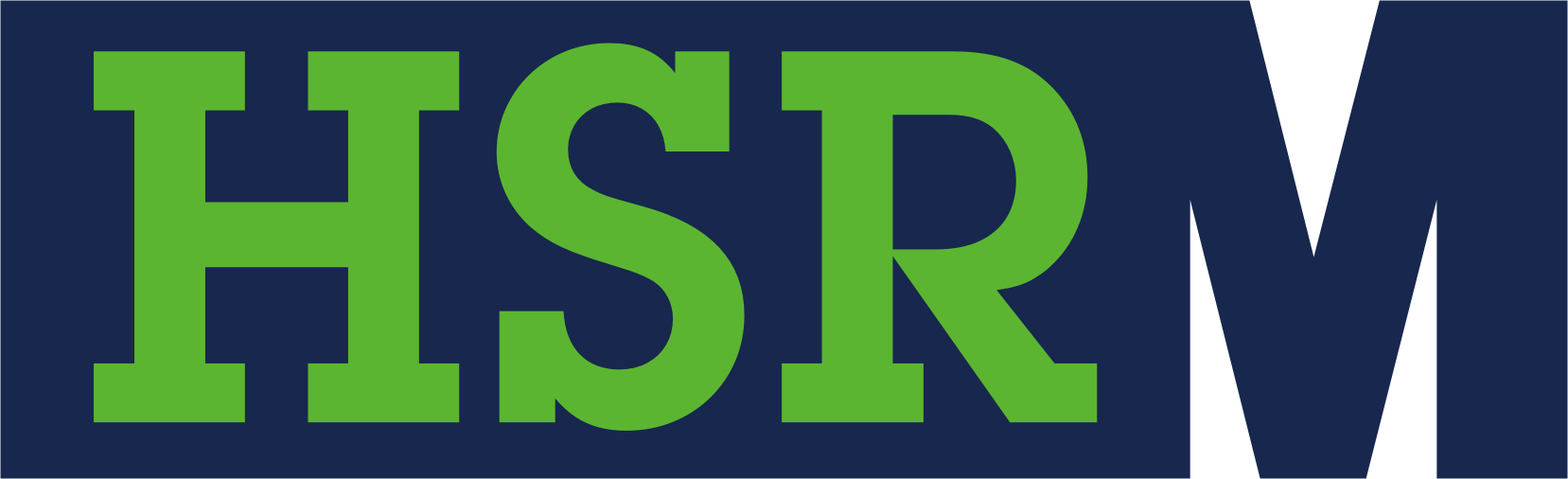 Hospodářská a sociální rada Mostecka, z. s.Budovatelů 2532434 01 MostRegionální tripartita jednala v únoru o zemědělství i dalších tématech důležitých nejen pro MosteckoÚnorové jednání Hospodářské a sociální rady Mostecka se neslo především ve znamení zemědělství. Se zprávou o stavu zemědělství v regionu totiž na jednání regionální tripartity vstoupil Jan Veleba, ředitel Okresní agrární komory Most.  Mluvil mimo jiné o tom, jaká jsou specifika Mostecka. Jde především o průmyslový region, kde je většina obyvatel soustředěna ve městech, srážkový stín limituje pěstování plodin, v regionu jsou nízké stavy dojných krav, prasat i drůbeže. Důvodem je mimo jiné absence zpracovatelského průmyslu. Naopak se v poslední době zvyšuje chov koní a specifikem Mostecka je pěstování vinné révy. Okresní agrární komora Most na podporu regionálních zemědělců vyhlašuje a koordinuje soutěž „Regionální potravina Ústeckého kraje“ a „Nejlepší potravinářský výrobek Ústeckého kraje – kraje Přemysla Oráče.“ V těchto aktivitách chce i nadále pokračovat, protože podpora českých potravinářských výrobků patří mezi její priority. Důležitou částí jednání HSRM byly také výstupy odborných komisí, které při regionální tripartitě pracují. Předsedkyně Odborné komise pro Rozvoj lidských zdrojů připomněla setkání s poslanci 
a řešení problematiky vzdělávání a návaznost pobírání sociálních dávek na sociální práci a školní docházku. V letošním roce bude komise pokračovat v řešení nejpalčivějších témat, jako jsou rozvoj profesního vzdělávání zaměstnanců, dostupnost zdravotní péče nebo vývoj problematiky školství 
v sociálně vyloučených lokalitách a dalších návazných oblastech. Odborná komise cestovního ruchu chce společně s dalšími partnery pokračovat v projektech, které byly nastartovány v uplynulém roce. Jde především o další ročník soutěže Krušnohorská NEJ, nad nímž převzal záštitu hejtman Ústeckého kraje Oldřich Bubeníček. V letošním roce vznikne kalendárium akcí pro členy SPO-NA, které sdružuje všechny regionální organizace zabývající se problematikou cestovního ruchu. Jedná se o pracovní nástroj, který bude sloužit pro plánování akcí tak, aby se vzájemně nepřekrývaly.S novinkami z Poslanecké sněmovny Parlamentu ČR seznámila členy HSRM poslankyně Hana Aulická. Mimo jiné s připravovaným zákonem o odpadech a obalech, který by mohl mít významné dopady na náklady samospráv. Regionální tripartita se shodla na pozvání ministra životního prostředí a poslance za Ústecký kraj Richarda Brabce na jednání HSRM, kde by s ním na téma odpadové hospodářství 
a třídění odpadů ráda diskutovala. Členové HSRM zároveň doplnili i regionální podněty do priorit Hospodářské a sociální rady Ústeckého kraje. Mimo jiné se jedná o zachování základního školství v Krušných horách, podporu provozu na Moldavské železniční dráze a jejího propojení do Německa i řešení nedostatečného autobusového spojení do obcí a jejich návaznost na železniční spojení. V oblasti energetiky chce HSRM i nadále monitorovat průběh jednání „uhelné“ komise a vydávat stanoviska. V oblasti bezpečnosti chce regionální tripartita podporovat aktivity Policie ČR k zajištění personální stabilizace sboru. V cestovním ruchu požadují zástupci HSRM v rámci projektu RE:START vytvoření zdrojů na obnovu technických kulturních památek. Kromě dalšího budou podporovat využití kulturních a technických památek, doplňujících nabídku regionu UNESCO.  __________________________________________________________________________________Hospodářská a sociální rada Mostecka, z. s. vznikla v březnu roku 1999 jako apolitické občanské sdružení, jehož členy jsou fyzické a právnické osoby, instituce státní nebo veřejné správy, které žijí nebo působí na Mostecku. V současnosti má 59 členů. Hospodářská a sociální rada Mostecka je členem Hospodářské a sociální rady Ústeckého kraje z. s., která sdružuje sedm okresních sdružení působících v rámci kraje.